                                                          АДМИНИСТРАЦИЯ  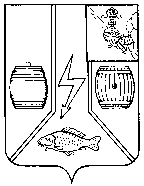 КАДУЙСКОГО МУНИЦИПАЛЬНОГО ОКРУГАВОЛОГОДСКОЙ ОБЛАСТИПОСТАНОВЛЕНИЕрп. Кадуй06 сентября 2023                                                                        № 729Об утверждении Порядка изменения типа бюджетного учреждения в целях создания казенного учреждения, а также изменения типа казенного учреждения в целях создания бюджетного учреждения в Кадуйском муниципальном округеВ соответствии с пунктом 2 статьи 17.1 Федерального закона от 12 января 1996 года № 7-ФЗ «О некоммерческих организациях» (с последующими изменениями) постановляю:       1. Утвердить Порядок изменения типа бюджетного учреждения в целях создания казенного учреждения, а также изменения типа казенного учреждения в целях создания бюджетного учреждения в Кадуйском муниципальном округе.       2. Признать утратившим силу постановление Администрации Кадуйского муниципального района  от  31 декабря  2010 года № 741 «Об утверждении Порядка изменения типа бюджетного учреждения района в целях создания казенного учреждения района, а также изменения типа казенного учреждения района в целях создания бюджетного учреждения района».       3. Настоящее постановление вступает в силу со дня опубликования в Кадуйской газете «Наше время».Глава Кадуйскогомуниципального округаВологодской области                                                                  С.А. Грачева                                                         Утвержден                                                              постановлением Администрации Кадуйского муниципального округаот «___» _________ 2023 г. № _____ ПОРЯДОКИЗМЕНЕНИЯ ТИПА БЮДЖЕТНОГО УЧРЕЖДЕНИЯ В ЦЕЛЯХСОЗДАНИЯ КАЗЕННОГО УЧРЕЖДЕНИЯ, А ТАКЖЕ ИЗМЕНЕНИЯТИПА КАЗЕННОГО УЧРЕЖДЕНИЯ В ЦЕЛЯХ СОЗДАНИЯБЮДЖЕТНОГО УЧРЕЖДЕНИЯ В КАДУЙСКОМ МУНИЦИПАЛЬНОМ ОКРУГЕ (далее - Порядок)1. Общие положения1.1. Настоящий Порядок устанавливает процедуры изменения типа бюджетного учреждения в целях создания казенного учреждения, а также изменения типа казенного учреждения в целях создания бюджетного учреждения в Кадуйском муниципальном округе.1.2. Решения об изменении типа бюджетного учреждения в целях создания казенного учреждения, а также об изменении типа казенного учреждения в целях создания бюджетного учреждения принимаются Администрацией Кадуйского муниципального округа (далее – Администрация округа).2. Порядок осуществления действий по изменению типа бюджетного учреждения в целях создания казенного учреждения, а также по изменениютипа казенного учреждения в целях создания бюджетного учреждения2.1. Изменение типа бюджетного учреждения округа в целях создания казенного учреждения округа, а также изменение типа казенного учреждения округа в целях создания бюджетного учреждения округа осуществляется по инициативе органов местного самоуправления округа, осуществляющих функции и полномочия учредителя бюджетного или казенного учреждения округа, постановлением Администрации округа.2.2. Проект постановления Администрации округа об изменении типа бюджетного учреждения округа в целях создания казенного учреждения округа или об изменении типа казенного учреждения округа в целях создания бюджетного учреждения округа (далее - проект постановления) готовится уполномоченным органом, осуществляющим функции и полномочия учредителя указанного бюджетного или казенного учреждения;должен содержать:- наименование существующего бюджетного или казенного учреждения округа, а также наименование муниципального учреждения округа после изменения типа этого учреждения;- наименование уполномоченного органа, который будет осуществлять функции и полномочия учредителя бюджетного или казенного учреждения округа, создаваемого путем изменения типа существующего муниципального учреждения;- предмет и цели деятельности создаваемого путем изменения типа бюджетного или казенного учреждения округа;- перечень недвижимого имущества, сведения об общей балансовой и остаточной стоимости движимого имущества и перечень особо ценного движимого имущества, подлежащего определению для обеспечения деятельности бюджетного учреждения округа, создаваемого путем изменения типа существующего казенного учреждения округа;- объем бюджетных ассигнований на обеспечение выполнения функций казенного учреждения округа, создаваемого путем изменения типа существующего бюджетного учреждения округа;- предельную штатную численность работников казенного учреждения округа, создаваемого путем изменения типа существующего бюджетного учреждения округа;- перечень мероприятий по созданию бюджетного или казенного учреждения округа путем изменения типа существующего муниципального учреждения округа с указанием сроков их проведения.2.3. В пояснительной записке, прилагаемой к проекту постановления, необходимо отразить следующую информацию:об основаниях изменения типа существующего бюджетного или казенного учреждения округа с указанием функций и полномочий органа местного самоуправления округа, для обеспечения которых это учреждение будет функционировать в рамках нового типа муниципального учреждения округа;об основных и иных видах деятельности бюджетного учреждения округа при изменении типа существующего казенного учреждения;о кредиторской задолженности бюджетного или казенного учреждения округа на последнюю отчетную дату по данным бухгалтерской отчетности;о видах деятельности казенного учреждения округа при изменении типа существующего бюджетного учреждения, в том числе о видах деятельности, приносящей доходы;о предоставлении казенному учреждению округа при изменении типа существующего бюджетного учреждения права выполнять функции и полномочия органов муниципального самоуправления округа;о том, кому подлежит передача функций, которые не сможет осуществлять создаваемое путем изменения типа муниципальное учреждение округа;о том, кому подлежит передача полномочий органа местного самоуправления округа по исполнению публичных обязательств перед физическим лицом, подлежащих исполнению в денежной форме, которые не сможет осуществлять создаваемое путем изменения типа муниципальное учреждение округа.2.4. Проект постановления согласовывается в порядке, определенном регламентом взаимодействия органов местного самоуправления Кадуйского муниципального округа.2.5. Проект постановления в обязательном порядке согласовывается с управлением по распоряжению муниципальным имуществом Администрации Кадуйского муниципального округа и Управлением финансов Администрации Кадуйского муниципального округа.2.6. После принятия постановления об изменении типа бюджетного учреждения округа в целях создания казенного учреждения округа или об изменении типа казенного учреждения округа в целях создания бюджетного учреждения округа уполномоченный орган, осуществляющий функции и полномочия учредителя соответствующего бюджетного или казенного учреждения:осуществляет действия, необходимые для внесения изменений в устав соответствующего бюджетного или казенного учреждения округа, в порядке, определенном постановлением Администрации округа;представляет в управление по распоряжению муниципальным имуществом Администрации Кадуйского муниципального округа в течение трех рабочих дней с даты получения копию свидетельства о государственной регистрации внесения изменений в учредительные документы бюджетного или казенного учреждения округа, созданного путем изменения типа существующего муниципального учреждения округа.